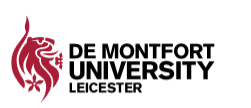 Event Outcomes Tracking & Follow-upEvent Outcomes Tracking & Follow-upPart 1: Outcomes trackingPart 2: Five-week follow-up Part 3: Six-month follow-upName of Partner InstitutionDate/s of event[The original date/s of the event][The original date/s of the event]Type of eventPartner approval / Delivery approval / Validation of new programme (delete as appropriate)Partner approval / Delivery approval / Validation of new programme (delete as appropriate)Type of award / arrangement[Dual award / Franchise][Dual award / Franchise]Programme/sFaculty Panel MembersRole / Position Part 1:  Outcomes TrackingPart 1:  Outcomes TrackingPart 1:  Outcomes TrackingPart 1:  Outcomes TrackingPart 1:  Outcomes TrackingPart 1:  Outcomes TrackingServicing Officer to completeServicing Officer to completeServicing Officer to completeGPU or EP / Partner / Faculty to completeServicing Officer to completeServicing Officer to completeReport RefCondition / Required Action / RecommendationPerson(s) responsible forimplementationProgress on action taken If no action has been taken, please provide the rationale for thisDeadline date for completionSTATUS To include commentary on follow-up work / further action required3.1ConditionEP/GPU to work with …… to ensure that a signed collaborative contract (including appropriate schedules) is in place.  EP/GPUDate:(Add date from outcomes report)CLOSED / PENDINGDate:Date:(Add date from outcomes report)CLOSED / PENDINGDate:Date:(Add date from outcomes report)CLOSED / PENDINGDate:Date:(Add date from outcomes report)CLOSED / PENDINGDate:Date:(Add date from outcomes report)CLOSED / PENDINGDate:Date:(Add date from outcomes report)CLOSED / PENDINGDate:Date:(Add date from outcomes report)CLOSED / PENDINGDate:Date:(Add date from outcomes report)CLOSED / PENDINGDate:Date:(Add date from outcomes report)CLOSED / PENDINGDate:Part 2:  Five-week follow-upPart 2:  Five-week follow-upDate of meeting: [Add date of the meeting]PurposeTo undertake a review of progress against conditions and required actions made at the original approval event.  To provide an opportunity to expand on the responses received and explore any items that require further action.  PurposeTo undertake a review of progress against conditions and required actions made at the original approval event.  To provide an opportunity to expand on the responses received and explore any items that require further action.  PurposeTo undertake a review of progress against conditions and required actions made at the original approval event.  To provide an opportunity to expand on the responses received and explore any items that require further action.  The section below should include the following:The Chair should confirm that the conditions have been closed.The status of other actions and where applicable, provide any additional commentary.Any pertinent developments since the event should be summarised to provide context for the completion of any conditions and required actions, or any other information that is useful for the purpose of the follow-up.The section below should include the following:The Chair should confirm that the conditions have been closed.The status of other actions and where applicable, provide any additional commentary.Any pertinent developments since the event should be summarised to provide context for the completion of any conditions and required actions, or any other information that is useful for the purpose of the follow-up.The section below should include the following:The Chair should confirm that the conditions have been closed.The status of other actions and where applicable, provide any additional commentary.Any pertinent developments since the event should be summarised to provide context for the completion of any conditions and required actions, or any other information that is useful for the purpose of the follow-up.Servicing Officer to completeServicing Officer to completeServicing Officer to completeAttendees:Attendees:Attendees:Summary of five-week follow-up meeting / general overview of discussionSummary of five-week follow-up meeting / general overview of discussionSummary of five-week follow-up meeting / general overview of discussionApproved by Chair: Date: Part 3:  Six month follow-up / further actionsPart 3:  Six month follow-up / further actionsDate of meeting: [Add date of the meeting]PurposeTo undertake a review of progress against conditions and required actions made at the original approval event.  To provide an opportunity to expand on the responses received and explore any items that require further discussion.  PurposeTo undertake a review of progress against conditions and required actions made at the original approval event.  To provide an opportunity to expand on the responses received and explore any items that require further discussion.  PurposeTo undertake a review of progress against conditions and required actions made at the original approval event.  To provide an opportunity to expand on the responses received and explore any items that require further discussion.  The section below should include the following:Confirmation that all conditions and actions have been closed.The status of any recommendations and where applicable, provide any additional commentary.Any pertinent developments since the event or previous follow-up should be summarised to provide context for the completion of any conditions and required actions, or any other information that is useful for the purpose of the follow-up.The section below should include the following:Confirmation that all conditions and actions have been closed.The status of any recommendations and where applicable, provide any additional commentary.Any pertinent developments since the event or previous follow-up should be summarised to provide context for the completion of any conditions and required actions, or any other information that is useful for the purpose of the follow-up.The section below should include the following:Confirmation that all conditions and actions have been closed.The status of any recommendations and where applicable, provide any additional commentary.Any pertinent developments since the event or previous follow-up should be summarised to provide context for the completion of any conditions and required actions, or any other information that is useful for the purpose of the follow-up.Servicing Officer to completeServicing Officer to completeServicing Officer to completeAttendees:Attendees:Attendees:Summary of six-month review meeting / general overview of discussionSummary of six-month review meeting / general overview of discussionSummary of six-month review meeting / general overview of discussionApproved by Chair: Date: 